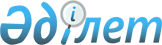 О внесении изменений в решение маслихата от 28 декабря 2021 года № 88 "О бюджетах сел, поселка, сельских округов Карабалыкского района на 2022-2024 годы"Решение маслихата Карабалыкского района Костанайской области от 30 марта 2022 года № 114
      Карабалыкский районный маслихат РЕШИЛ:
      1. Внести в решение маслихата "О бюджетах сел, поселка, сельских округов Карабалыкского района на 2022-2024 годы" от 28 декабря 2021 года № 88 (зарегистрировано в Реестре государственной регистрации нормативных правовых актов за № 162831), следующие изменения:
      пункт 1 указанного решения изложить в новой редакции:
      "1. Утвердить бюджет поселка Карабалык на 2022-2024 годы согласно приложениям 1, 2 и 3 соответственно, в том числе на 2022 год в следующих объемах:
      1) доходы – 162 914,1 тысяч тенге, в том числе по:
      налоговым поступлениям – 52 003,0 тысячи тенге;
      поступлениям трансфертов – 110 911,1 тысяч тенге;
      2) затраты – 174 095,1 тысяч тенге;
      3) чистое бюджетное кредитование – 0,0 тысяч тенге;
      4) сальдо по операциям с финансовыми активами – 0,0 тысяч тенге;
      5) дефицит (профицит) бюджета – -11 181,0 тысяча тенге;
      6) финансирование дефицита (использование профицита) бюджета – 11 181,0 тысяча тенге.";
      пункт 3 указанного решения изложить в новой редакции:
      "3. Утвердить бюджет Белоглинского сельского округа на 2022-2024 годы согласно приложениям 4, 5 и 6 соответственно, в том числе на 2022 год в следующих объемах:
      1) доходы – 20 880,0 тысяч тенге, в том числе по:
      налоговым поступлениям – 2 837,0 тысяч тенге;
      поступлениям трансфертов – 18 043,0 тысячи тенге;
      2) затраты – 20 880,8 тысяч тенге;
      3) чистое бюджетное кредитование – 0,0 тысяч тенге;
      4) сальдо по операциям с финансовыми активами – 0,0 тысяч тенге;
      5) дефицит (профицит) бюджета – -0,8 тысяч тенге;
      6) финансирование дефицита (использование профицита) бюджета – 0,8 тысяч тенге.";
      пункт 5 указанного решения изложить в новой редакции:
      "5. Утвердить бюджет Боскольского сельского округа на 2022-2024 годы согласно приложениям 7, 8 и 9 соответственно, в том числе на 2022 год в следующих объемах:
      1) доходы – 21 362,0 тысячи тенге, в том числе по:
      налоговым поступлениям – 2 713,0 тысяч тенге;
      поступлениям трансфертов – 18 649,0 тысяч тенге;
      2) затраты – 21 362,3 тысячи тенге;
      3) чистое бюджетное кредитование – 0,0 тысяч тенге;
      4) сальдо по операциям с финансовыми активами – 0,0 тысяч тенге;
      5) дефицит (профицит) бюджета – -0,3 тысяч тенге;
      6) финансирование дефицита (использование профицита) бюджета – 0,3 тысяч тенге.";
      пункт 7 указанного решения изложить в новой редакции:
      "7. Утвердить бюджет Бурлинского сельского округа на 2022-2024 годы согласно приложениям 10, 11 и 12 соответственно, в том числе на 2022 год в следующих объемах:
      1) доходы – 22 067,0 тысяч тенге, в том числе по:
      налоговым поступлениям – 1 494,0 тысячи тенге;
      поступлениям трансфертов – 20 573,0 тысячи тенге;
      2) затраты – 22 067,2 тысяч тенге;
      3) чистое бюджетное кредитование – 0,0 тысяч тенге;
      4) сальдо по операциям с финансовыми активами – 0,0 тысяч тенге;
      5) дефицит (профицит) бюджета – -0,2 тысяч тенге;
      6) финансирование дефицита (использование профицита) бюджета – 0,2 тысяч тенге.";
      пункт 11 указанного решения изложить в новой редакции:
      "11. Утвердить бюджет Михайловского сельского округа на 2022-2024 годы согласно приложениям 16, 17 и 18 соответственно, в том числе на 2022 год в следующих объемах:
      1) доходы – 15 883,0 тысячи тенге, в том числе по:
      налоговым поступлениям – 2 031,0 тысяча тенге;
      поступлениям трансфертов – 13 852,0 тысячи тенге;
      2) затраты – 15 883,4 тысячи тенге;
      3) чистое бюджетное кредитование – 0,0 тысяч тенге;
      4) сальдо по операциям с финансовыми активами – 0,0 тысяч тенге;
      5) дефицит (профицит) бюджета – -0,4 тысяч тенге;
      6) финансирование дефицита (использование профицита) бюджета – 0,4 тысяч тенге.";
      пункт 13 указанного решения изложить в новой редакции:
      "13. Утвердить бюджет Новотроицкого сельского округа на 2022-2024 годы согласно приложениям 19, 20 и 21 соответственно, в том числе на 2022 год в следующих объемах:
      1) доходы – 61 778,0 тысяч тенге, в том числе по:
      налоговым поступлениям – 1 308,0 тысяч тенге;
      поступлениям трансфертов – 60 470,0 тысяч тенге;
      2) затраты – 61 778,1 тысяч тенге;
      3) чистое бюджетное кредитование – 0,0 тысяч тенге;
      4) сальдо по операциям с финансовыми активами – 0,0 тысяч тенге;
      5) дефицит (профицит) бюджета – -0,1 тысяч тенге;
      6) финансирование дефицита (использование профицита) бюджета – 0,1 тысяч тенге.";
      пункт 15 указанного решения изложить в новой редакции:
      "15. Утвердить бюджет села Победа на 2022-2024 годы согласно приложениям 22, 23 и 24 соответственно, в том числе на 2022 год в следующих объемах:
      1) доходы – 16 717,0 тысяч тенге, в том числе по:
      налоговым поступлениям – 414,0 тысяч тенге;
      поступлениям трансфертов – 16 303,0 тысячи тенге;
      2) затраты – 16 717,4 тысяч тенге;
      3) чистое бюджетное кредитование – 0,0 тысяч тенге;
      4) сальдо по операциям с финансовыми активами – 0,0 тысяч тенге;
      5) дефицит (профицит) бюджета – -0,4 тысяч тенге;
      6) финансирование дефицита (использование профицита) бюджета – 0,4 тысяч тенге.";
      пункт 17 указанного решения изложить в новой редакции:
      "17. Утвердить бюджет Урнекского сельского округа на 2022-2024 годы согласно приложению 25, 26 и 27 соответственно, в том числе на 2022 год в следующих объемах:
      1) доходы – 17 332,0 тысячи тенге, в том числе по:
      налоговым поступлениям – 1 498,0 тысяч тенге;
      поступлениям трансфертов – 15 834,0 тысячи тенге;
      2) затраты – 17 332,4 тысячи тенге;
      3) чистое бюджетное кредитование – 0,0 тысяч тенге;
      4) сальдо по операциям с финансовыми активами – 0,0 тысяч тенге;
      5) дефицит (профицит) бюджета – -0,4 тысяч тенге;
      6) финансирование дефицита (использование профицита) бюджета – 0,4 тысяч тенге.";
      пункт 19 указанного решения изложить в новой редакции:
      "19. Утвердить бюджет Кособинского сельского округа на 2022-2024 годы согласно приложениям 28, 29 и 30 соответственно, в том числе на 2022 год в следующих объемах:
      1) доходы – 21 268,0 тысяч тенге, в том числе по:
      налоговым поступлениям – 5 718,0 тысяч тенге;
      поступлениям трансфертов – 15 550,0 тысяч тенге;
      2) затраты – 21 268,5 тысяч тенге;
      3) чистое бюджетное кредитование – 0,0 тысяч тенге;
      4) сальдо по операциям с финансовыми активами – 0,0 тысяч тенге;
      5) дефицит (профицит) бюджета – -0,5 тысяч тенге;
      6) финансирование дефицита (использование профицита) бюджета – 0,5 тысяч тенге.";
      пункт 21 указанного решения изложить в новой редакции:
      "21. Утвердить бюджет Смирновского сельского округа на 2022-2024 годы согласно приложениям 31, 32 и 33 соответственно, в том числе на 2022 год в следующих объемах:
      1) доходы – 76 337,4 тысяч тенге, в том числе по:
      налоговым поступлениям – 2 153,0 тысячи тенге;
      поступлениям трансфертов – 74 184,4 тысячи тенге;
      2) затраты – 76 337,4 тысяч тенге;
      3) чистое бюджетное кредитование – 0,0 тысяч тенге;
      4) сальдо по операциям с финансовыми активами – 0,0 тысяч тенге;
      5) дефицит (профицит) бюджета – 0,0 тысяч тенге;
      6) финансирование дефицита (использование профицита) бюджета – 0,0 тысяч тенге.";
      пункт 23 указанного решения изложить в новой редакции:
      "23. Утвердить бюджет Станционного сельского округа на 2022-2024 годы согласно приложению 34, 35 и 36 соответственно, в том числе на 2022 год в следующих объемах:
      1) доходы – 19 182,0 тысячи тенге, в том числе по:
      налоговым поступлениям – 3 303,0 тысячи тенге;
      поступлениям трансфертов – 15 879,0 тысяч тенге;
      2) затраты – 19 183,4 тысячи тенге;
      3) чистое бюджетное кредитование – 0,0 тысяч тенге;
      4) сальдо по операциям с финансовыми активами – 0,0 тысяч тенге;
      5) дефицит (профицит) бюджета – -1,4 тысяча тенге;
      6) финансирование дефицита (использование профицита) бюджета – 1,4 тысяча тенге.";
      пункт 25 указанного решения изложить в новой редакции:
      "25. Утвердить бюджет Тогузакского сельского округа на 2022-2024 годы согласно приложениям 37, 38 и 39 соответственно, в том числе на 2022 год в следующих объемах:
      1) доходы – 91 446,9 тысячи тенге, в том числе по:
      налоговым поступлениям – 7 866,0 тысяч тенге;
      поступлениям трансфертов – 83 580,9 тысяч тенге;
      2) затраты – 91 447,0 тысяч тенге;
      3) чистое бюджетное кредитование – 0,0 тысяч тенге;
      4) сальдо по операциям с финансовыми активами – 0,0 тысяч тенге;
      5) дефицит (профицит) бюджета – -0,1 тысяч тенге;
      6) финансирование дефицита (использование профицита) бюджета – 0,1 тысяч тенге.";
      приложения 1, 4, 7, 10, 16, 19, 22, 25, 28, 31, 34 и 37 указанного решения изложить в новой редакции согласно приложениям 1, 2, 3, 4, 5, 6, 7, 8, 9, 10, 11 и 12 к настоящему решению.
      2. Настоящее решение вводится в действие с 1 января 2022 года. Бюджет поселка Карабалык Карабалыкского района на 2022 год Бюджет Белоглинского сельского округа Карабалыкского района на 2022 год Бюджет Боскольского сельского округа Карабалыкского района на 2022 год Бюджет Бурлинского сельского округа Карабалыкского района на 2022 год Бюджет Михайловского сельского округа Карабалыкского района на 2022 год Бюджет Новотроицкого сельского округа Карабалыкского района на 2022 год Бюджет села Победа Карабалыкского района на 2022 год Бюджет Урнекского сельского округа Карабалыкского района на 2022 год Бюджет Кособинского сельского округа Карабалыкского района на 2022 год Бюджет Смирновского сельского округа Карабалыкского района на 2022 год Бюджет Станционного сельского округа Карабалыкского района на 2022 год Бюджет Тогузакского сельского округа Карабалыкского района на 2022 год
					© 2012. РГП на ПХВ «Институт законодательства и правовой информации Республики Казахстан» Министерства юстиции Республики Казахстан
				
      Секретарь районного маслихата 

А. Тюлюбаев
Приложение 1к решению Карабалыкскогорайонного маслихатаот 30 марта 2022 года№ 114Приложение 1к решению Карабалыкскогорайонного маслихатаот 28 декабря 2021 года№ 88
Категория
Категория
Категория
Категория
Категория
Сумма, тысяч тенге
Класс
Класс
Класс
Класс
Сумма, тысяч тенге
Подкласс
Подкласс
Подкласс
Сумма, тысяч тенге
Наименование
Сумма, тысяч тенге
I. Доходы
162914,1
1
Налоговые поступления
52003,0
01
Подоходный налог 
22877,0
2
Индивидуальный подоходный налог 
22877,0
04
Налоги на собственность
26568,0
1
Налоги на имущество
1489,0
3
Земельный налог
921,0
4
Налог на транспортные средства
24158,0
05
Внутренние налоги на товары, работы и услуги
2558,0
3
Поступления за использование природных и других ресурсов
2375,0
4
Сборы за ведение предпринимательской и профессиональной деятельности
183,0
4
Поступления трансфертов
110911,1
02
Трансферты из вышестоящих органов государственного управления
110911,1
3
Трансферты из районного (города областного значения) бюджета
110911,1
Функциональная группа
Функциональная группа
Функциональная группа
Функциональная группа
Функциональная группа
Сумма, тысяч тенге
Функциональная подгруппа
Функциональная подгруппа
Функциональная подгруппа
Функциональная подгруппа
Сумма, тысяч тенге
Администратор бюджетных программ
Администратор бюджетных программ
Администратор бюджетных программ
Сумма, тысяч тенге
Программа
Программа
Сумма, тысяч тенге
Наименование
Сумма, тысяч тенге
II. Затраты
174095,1
01
Государственные услуги общего характера
46382,2
1
Представительные, исполнительные и другие органы, выполняющие общие функции государственного управления
46382,2
124
Аппарат акима города районного значения, села, поселка, сельского округа
46382,2
001
Услуги по обеспечению деятельности акима города районного значения, села, поселка, сельского округа
46382,2
07
Жилищно-коммунальное хозяйство
52757,0
3
Благоустройство населенных пунктов
52757,0
124
Аппарат акима города районного значения, села, поселка, сельского округа
52757,0
008
Освещение улиц в населенных пунктах
22902,0
009
Обеспечение санитарии в населенных пунктах
6200,0
010
Содержание мест захоронений и погребение безродных
727,0
011
Благоустройство и озеленение населенных пунктов
22928,0
12
Транспорт и коммуникации
68937,2
1
Автомобильный транспорт
68937,2
124
Аппарат акима города районного значения, села, поселка, сельского округа
68937,2
013
Обеспечение функционирования автомобильных дорог в городах районного значения, селах, поселках, сельских округах
68937,2
14
Обслуживание долга
6012,0
1
Обслуживание долга
6012,0
124
Аппарат акима города районного значения, села, поселка, сельского округа
6012,0
042
Обслуживание долга аппарата акима города районного значения, села, поселка, сельского округа по выплате вознаграждений и иных платежей по займам из районного (города областного значения) бюджета
6012,0
15
Трансферты
6,7
1
Трансферты
6,7
124
Аппарат акима города районного значения, села, поселка, сельского округа
6,7
048
Возврат неиспользованных (недоиспользованных) целевых трансфертов
6,7
III. Чистое бюджетное кредитование
0,0
IV. Сальдо по операциям с финансовыми активами
0,0
V. Дефицит (профицит) бюджета
-11181,0
VI. Финансирование дефицита (использование профицита) бюджета
11181,0
Категория
Категория
Категория
Категория
Категория
Сумма, тысяч тенге
Класс
Класс
Класс
Класс
Сумма, тысяч тенге
Подкласс
Подкласс
Подкласс
Сумма, тысяч тенге
Наименование
Сумма, тысяч тенге
8
Используемые остатки бюджетных средств
11181,0
01
Остатки бюджетных средств
11181,0
1
Свободные остатки бюджетных средств
11181,0Приложение 2к решению Карабалыкскогорайонного маслихатаот 30 марта 2022 года№ 114Приложение 4к решению Карабалыкскогорайонного маслихатаот 28 декабря 2021 года№ 88
Категория
Категория
Категория
Категория
Категория
Категория
Сумма, тысяч тенге
Класс
Класс
Класс
Класс
Класс
Сумма, тысяч тенге
Подкласс
Подкласс
Подкласс
Подкласс
Сумма, тысяч тенге
Наименование
Наименование
Сумма, тысяч тенге
I. Доходы
I. Доходы
20880,0
1
Налоговые поступления
Налоговые поступления
2837,0
04
Налоги на собственность
Налоги на собственность
2199,0
1
Налоги на имущество
Налоги на имущество
207,0
3
Земельный налог
Земельный налог
3,0
4
Налог на транспортные средства
Налог на транспортные средства
1989,0
05
Внутренние налоги на товары, работы и услуги
Внутренние налоги на товары, работы и услуги
638,0
3
Поступления за использование природных и других ресурсов
Поступления за использование природных и других ресурсов
638,0
4
Поступления трансфертов
Поступления трансфертов
18043,0
02
Трансферты из вышестоящих органов государственного управления
Трансферты из вышестоящих органов государственного управления
18043,0
3
Трансферты из районного (города областного значения) бюджета
Трансферты из районного (города областного значения) бюджета
18043,0
Функциональная группа
Функциональная группа
Функциональная группа
Функциональная группа
Функциональная группа
Функциональная группа
Сумма, тысяч тенге
Функциональная подгруппа
Функциональная подгруппа
Функциональная подгруппа
Функциональная подгруппа
Функциональная подгруппа
Сумма, тысяч тенге
Администратор бюджетных программ
Администратор бюджетных программ
Администратор бюджетных программ
Администратор бюджетных программ
Сумма, тысяч тенге
Программа
Программа
Сумма, тысяч тенге
Наименование
Сумма, тысяч тенге
II. Затраты
20880,8
01
Государственные услуги общего характера
18947,0
1
Представительные, исполнительные и другие органы, выполняющие общие функции государственного управления
18947,0
124
124
Аппарат акима города районного значения, села, поселка, сельского округа
18947,0
001
Услуги по обеспечению деятельности акима города районного значения, села, поселка, сельского округа
18947,0
07
Жилищно-коммунальное хозяйство
1633,0
3
Благоустройство населенных пунктов
1633,0
124
124
Аппарат акима города районного значения, села, поселка, сельского округа
1633,0
008
Освещение улиц в населенных пунктах
1363,0
009
Обеспечение санитарии в населенных пунктах
100,0
010
Содержание мест захоронений и погребение безродных
70,0
011
Благоустройство и озеленение населенных пунктов
100,0
12
Транспорт и коммуникации
300,0
1
Автомобильный транспорт
300,0
124
124
Аппарат акима города районного значения, села, поселка, сельского округа
300,0
013
Обеспечение функционирования автомобильных дорог в городах районного значения, селах, поселках, сельских округах
300,0
15
Трансферты
0,8
1
Трансферты
0,8
124
124
Аппарат акима города районного значения, села, поселка, сельского округа
0,8
048
Возврат неиспользованных (недоиспользованных) целевых трансфертов
0,8
III. Чистое бюджетное кредитование
0,0
IV. Сальдо по операциям с финансовыми активами
0,0
V. Дефицит (профицит) бюджета
-0,8
VI. Финансирование дефицита (использование профицита) бюджета
0,8
Категория
Категория
Категория
Категория
Категория
Категория
Сумма, тысяч тенге
Класс
Класс
Класс
Класс
Класс
Сумма, тысяч тенге
Подкласс
Подкласс
Подкласс
Подкласс
Сумма, тысяч тенге
Наименование
Сумма, тысяч тенге
8
Используемые остатки бюджетных средств
0,8
01
Остатки бюджетных средств
0,8
1
1
Свободные остатки бюджетных средств
0,8Приложение 3к решению Карабалыкскогорайонного маслихатаот 30 марта 2022 года№ 114Приложение 7к решению Карабалыкскогорайонного маслихатаот 28 декабря 2021 года№ 88
Категория
Категория
Категория
Категория
Категория
Категория
Сумма, тысяч тенге
Класс
Класс
Класс
Класс
Класс
Сумма, тысяч тенге
Подкласс
Подкласс
Подкласс
Подкласс
Сумма, тысяч тенге
Наименование
Наименование
Сумма, тысяч тенге
I. Доходы
I. Доходы
21362,0
1
Налоговые поступления
Налоговые поступления
2713,0
04
Налоги на собственность
Налоги на собственность
2617,0
1
Налоги на имущество
Налоги на имущество
281,0
3
Земельный налог
Земельный налог
128,0
4
Налог на транспортные средства
Налог на транспортные средства
2208,0
05
Внутренние налоги на товары, работы и услуги
Внутренние налоги на товары, работы и услуги
96,0
3
Поступления за использование природных и других ресурсов
Поступления за использование природных и других ресурсов
96,0
4
Поступления трансфертов
Поступления трансфертов
18649,0
02
Трансферты из вышестоящих органов государственного управления
Трансферты из вышестоящих органов государственного управления
18649,0
3
Трансферты из районного (города областного значения) бюджета
Трансферты из районного (города областного значения) бюджета
18649,0
Функциональная группа
Функциональная группа
Функциональная группа
Функциональная группа
Функциональная группа
Функциональная группа
Сумма, тысяч тенге
Функциональная подгруппа
Функциональная подгруппа
Функциональная подгруппа
Функциональная подгруппа
Функциональная подгруппа
Сумма, тысяч тенге
Администратор бюджетных программ
Администратор бюджетных программ
Администратор бюджетных программ
Администратор бюджетных программ
Сумма, тысяч тенге
Программа
Программа
Сумма, тысяч тенге
Наименование
Сумма, тысяч тенге
II. Затраты
21362,3
01
Государственные услуги общего характера
20221,0
1
Представительные, исполнительные и другие органы, выполняющие общие функции государственного управления
20221,0
124
124
Аппарат акима города районного значения, села, поселка, сельского округа
20221,0
001
Услуги по обеспечению деятельности акима города районного значения, села, поселка, сельского округа
20221,0
07
Жилищно-коммунальное хозяйство
841,0
3
Благоустройство населенных пунктов
841,0
124
124
Аппарат акима города районного значения, села, поселка, сельского округа
841,0
008
Освещение улиц в населенных пунктах
571,0
009
Обеспечение санитарии в населенных пунктах
100,0
010
Содержание мест захоронений и погребение безродных
70,0
011
Благоустройство и озеленение населенных пунктов
100,0
12
Транспорт и коммуникации
300,0
1
Автомобильный транспорт
300,0
124
124
Аппарат акима города районного значения, села, поселка, сельского округа
300,0
013
Обеспечение функционирования автомобильных дорог в городах районного значения, селах, поселках, сельских округах
300,0
15
Трансферты
0,3
1
Трансферты
0,3
124
124
Аппарат акима города районного значения, села, поселка, сельского округа
0,3
048
Возврат неиспользованных (недоиспользованных) целевых трансфертов
0,3
III. Чистое бюджетное кредитование
0,0
IV. Сальдо по операциям с финансовыми активами
0,0
V. Дефицит (профицит) бюджета
-0,3
VI. Финансирование дефицита (использование профицита) бюджета
0,3
Категория
Категория
Категория
Категория
Категория
Категория
Сумма, тысяч тенге
Класс
Класс
Класс
Класс
Класс
Сумма, тысяч тенге
Подкласс
Подкласс
Подкласс
Подкласс
Сумма, тысяч тенге
Наименование
Сумма, тысяч тенге
8
Используемые остатки бюджетных средств
0,3
01
Остатки бюджетных средств
0,3
1
1
Свободные остатки бюджетных средств
0,3Приложение 4к решению Карабалыкскогорайонного маслихатаот 30 марта 2022 года№ 114Приложение 10к решению Карабалыкскогорайонного маслихатаот 28 декабря 2021 года№ 88
Категория
Категория
Категория
Категория
Категория
Категория
Сумма, тысяч тенге
Класс
Класс
Класс
Класс
Класс
Сумма, тысяч тенге
Подкласс
Подкласс
Подкласс
Подкласс
Сумма, тысяч тенге
Наименование
Наименование
Сумма, тысяч тенге
I. Доходы
I. Доходы
22067,0
1
Налоговые поступления
Налоговые поступления
1494,0
04
Налоги на собственность
Налоги на собственность
1471,0
1
Налоги на имущество
Налоги на имущество
111,0
3
Земельный налог
Земельный налог
90,0
4
Налог на транспортные средства
Налог на транспортные средства
1270,0
05
Внутренние налоги на товары, работы и услуги
Внутренние налоги на товары, работы и услуги
23,0
3
Поступления за использование природных и других ресурсов
Поступления за использование природных и других ресурсов
23,0
4
Поступления трансфертов
Поступления трансфертов
20573,0
02
Трансферты из вышестоящих органов государственного управления
Трансферты из вышестоящих органов государственного управления
20573,0
3
Трансферты из районного (города областного значения) бюджета
Трансферты из районного (города областного значения) бюджета
20573,0
Функциональная группа
Функциональная группа
Функциональная группа
Функциональная группа
Функциональная группа
Функциональная группа
Сумма, тысяч тенге
Функциональная подгруппа
Функциональная подгруппа
Функциональная подгруппа
Функциональная подгруппа
Функциональная подгруппа
Сумма, тысяч тенге
Администратор бюджетных программ
Администратор бюджетных программ
Администратор бюджетных программ
Администратор бюджетных программ
Сумма, тысяч тенге
Программа
Программа
Сумма, тысяч тенге
Наименование
II. Затраты
22067,2
01
Государственные услуги общего характера
21197,0
1
Представительные, исполнительные и другие органы, выполняющие общие функции государственного управления
21197,0
124
124
Аппарат акима города районного значения, села, поселка, сельского округа
21197,0
001
Услуги по обеспечению деятельности акима города районного значения, села, поселка, сельского округа
21197,0
07
Жилищно-коммунальное хозяйство
570,0
3
Благоустройство населенных пунктов
570,0
124
124
Аппарат акима города районного значения, села, поселка, сельского округа
570,0
008
Освещение улиц в населенных пунктах
300,0
009
Обеспечение санитарии в населенных пунктах
100,0
010
Содержание мест захоронений и погребение безродных
70,0
011
Благоустройство и озеленение населенных пунктов
100,0
12
Транспорт и коммуникации
300,0
1
Автомобильный транспорт
300,0
124
124
Аппарат акима города районного значения, села, поселка, сельского округа
300,0
013
Обеспечение функционирования автомобильных дорог в городах районного значения, селах, поселках, сельских округах
300,0
15
Трансферты
0,2
1
Трансферты
0,2
124
124
Аппарат акима города районного значения, села, поселка, сельского округа
0,2
048
Возврат неиспользованных (недоиспользованных) целевых трансфертов
0,2
III. Чистое бюджетное кредитование
0,0
IV. Сальдо по операциям с финансовыми активами
0,0
V. Дефицит (профицит) бюджета
-0,2
VI. Финансирование дефицита (использование профицита) бюджета
0,2
Категория
Категория
Категория
Категория
Категория
Категория
Сумма, тысяч тенге
Класс
Класс
Класс
Класс
Класс
Сумма, тысяч тенге
Подкласс
Подкласс
Подкласс
Подкласс
Сумма, тысяч тенге
Наименование
Сумма, тысяч тенге
8
Используемые остатки бюджетных средств
0,2
01
Остатки бюджетных средств
0,2
1
1
Свободные остатки бюджетных средств
0,2Приложение 5к решению Карабалыкскогорайонного маслихатаот 30 марта 2022 года№ 114Приложение 16к решению Карабалыкскогорайонного маслихатаот 28 декабря 2021 года№ 88
Категория
Категория
Категория
Категория
Категория
Категория
Сумма, тысяч тенге
Класс
Класс
Класс
Класс
Класс
Сумма, тысяч тенге
Подкласс
Подкласс
Подкласс
Подкласс
Сумма, тысяч тенге
Наименование
Наименование
Сумма, тысяч тенге
I. Доходы
I. Доходы
15883,0
1
Налоговые поступления
Налоговые поступления
2031,0
04
Налоги на собственность
Налоги на собственность
1985,0
1
Налоги на имущество
Налоги на имущество
101,0
4
Налог на транспортные средства
Налог на транспортные средства
1884,0
05
Внутренние налоги на товары, работы и услуги
Внутренние налоги на товары, работы и услуги
46,0
3
Поступления за использование природных и других ресурсов
Поступления за использование природных и других ресурсов
46,0
4
Поступления трансфертов
Поступления трансфертов
13852,0
02
Трансферты из вышестоящих органов государственного управления
Трансферты из вышестоящих органов государственного управления
13852,0
3
Трансферты из районного (города областного значения) бюджета
Трансферты из районного (города областного значения) бюджета
13852,0
Функциональная группа
Функциональная группа
Функциональная группа
Функциональная группа
Функциональная группа
Функциональная группа
Сумма, тысяч тенге
Функциональная подгруппа
Функциональная подгруппа
Функциональная подгруппа
Функциональная подгруппа
Функциональная подгруппа
Сумма, тысяч тенге
Администратор бюджетных программ
Администратор бюджетных программ
Администратор бюджетных программ
Администратор бюджетных программ
Сумма, тысяч тенге
Программа
Программа
Сумма, тысяч тенге
Наименование
Сумма, тысяч тенге
II. Затраты
15883,4
01
Государственные услуги общего характера
15132,0
1
Представительные, исполнительные и другие органы, выполняющие общие функции государственного управления
15132,0
124
124
Аппарат акима города районного значения, села, поселка, сельского округа
15132,0
001
Услуги по обеспечению деятельности акима города районного значения, села, поселка, сельского округа
15132,0
07
Жилищно-коммунальное хозяйство
451,0
3
Благоустройство населенных пунктов
451,0
124
124
Аппарат акима города районного значения, села, поселка, сельского округа
451,0
008
Освещение улиц в населенных пунктах
181,0
009
Обеспечение санитарии в населенных пунктах
100,0
010
Содержание мест захоронений и погребение безродных
70,0
011
Благоустройство и озеленение населенных пунктов
100,0
12
Транспорт и коммуникации
300,0
1
Автомобильный транспорт
300,0
124
124
Аппарат акима города районного значения, села, поселка, сельского округа
300,0
013
Обеспечение функционирования автомобильных дорог в городах районного значения, селах, поселках, сельских округах
300,0
15
Трансферты
0,4
1
Трансферты
0,4
124
124
Аппарат акима города районного значения, села, поселка, сельского округа
0,4
048
Возврат неиспользованных (недоиспользованных) целевых трансфертов
0,4
III. Чистое бюджетное кредитование
0,0
IV. Сальдо по операциям с финансовыми активами
0,0
V. Дефицит (профицит) бюджета
-0,4
VI. Финансирование дефицита (использование профицита) бюджета
0,4
Категория
Категория
Категория
Категория
Категория
Категория
Сумма, тысяч тенге
Класс
Класс
Класс
Класс
Класс
Сумма, тысяч тенге
Подкласс
Подкласс
Подкласс
Подкласс
Сумма, тысяч тенге
Наименование
Сумма, тысяч тенге
8
Используемые остатки бюджетных средств
0,4
01
Остатки бюджетных средств
0,4
1
1
Свободные остатки бюджетных средств
0,4Приложение 6к решению Карабалыкскогорайонного маслихатаот 30 марта 2022 года№ 114Приложение 19к решению Карабалыкскогорайонного маслихатаот 28 декабря 2021 года№ 88
Категория
Категория
Категория
Категория
Категория
Категория
Сумма, тысяч тенге
Класс
Класс
Класс
Класс
Класс
Сумма, тысяч тенге
Подкласс
Подкласс
Подкласс
Подкласс
Сумма, тысяч тенге
Наименование
Наименование
Сумма, тысяч тенге
I. Доходы
I. Доходы
61778,0
1
Налоговые поступления
Налоговые поступления
1308,0
04
Налоги на собственность
Налоги на собственность
1232,0
1
Налоги на имущество
Налоги на имущество
195,0
3
Земельный налог
Земельный налог
137,0
4
Налог на транспортные средства
Налог на транспортные средства
900,0
05
Внутренние налоги на товары, работы и услуги
Внутренние налоги на товары, работы и услуги
76,0
3
Поступления за использование природных и других ресурсов
Поступления за использование природных и других ресурсов
76,0
4
Поступления трансфертов
Поступления трансфертов
60470,0
02
Трансферты из вышестоящих органов государственного управления
Трансферты из вышестоящих органов государственного управления
60470,0
3
Трансферты из районного (города областного значения) бюджета
Трансферты из районного (города областного значения) бюджета
60470,0
Функциональная группа
Функциональная группа
Функциональная группа
Функциональная группа
Функциональная группа
Функциональная группа
Сумма, тысяч тенге
Функциональная подгруппа
Функциональная подгруппа
Функциональная подгруппа
Функциональная подгруппа
Функциональная подгруппа
Сумма, тысяч тенге
Администратор бюджетных программ
Администратор бюджетных программ
Администратор бюджетных программ
Администратор бюджетных программ
Сумма, тысяч тенге
Программа
Программа
Сумма, тысяч тенге
Наименование
Сумма, тысяч тенге
II. Затраты
61778,1
01
Государственные услуги общего характера
18709,0
1
Представительные, исполнительные и другие органы, выполняющие общие функции государственного управления
18709,0
124
124
Аппарат акима города районного значения, села, поселка, сельского округа
18709,0
001
Услуги по обеспечению деятельности акима города районного значения, села, поселка, сельского округа
18709,0
07
Жилищно-коммунальное хозяйство
670,0
3
Благоустройство населенных пунктов
670,0
124
124
Аппарат акима города районного значения, села, поселка, сельского округа
670,0
008
Освещение улиц в населенных пунктах
500,0
010
Содержание мест захоронений и погребение безродных
70,0
011
Благоустройство и озеленение населенных пунктов
100,0
12
Транспорт и коммуникации
500,0
1
Автомобильный транспорт
500,0
124
124
Аппарат акима города районного значения, села, поселка, сельского округа
500,0
013
Обеспечение функционирования автомобильных дорог в городах районного значения, селах, поселках, сельских округах
500,0
13
Прочие
41899,0
9
Прочие
41899,0
124
124
Аппарат акима города районного значения, села, поселка, сельского округа
41899,0
057
Реализация мероприятий по социальной и инженерной инфраструктуре в сельских населенных пунктах в рамках проекта "Ауыл-Ел бесігі"
41899,0
15
Трансферты
0,1
1
Трансферты
0,1
124
124
Аппарат акима города районного значения, села, поселка, сельского округа
0,1
048
Возврат неиспользованных (недоиспользованных) целевых трансфертов
0,1
III. Чистое бюджетное кредитование
0,0
IV. Сальдо по операциям с финансовыми активами
0,0
V. Дефицит (профицит) бюджета
-0,1
VI. Финансирование дефицита (использование профицита) бюджета
0,1
Категория
Категория
Категория
Категория
Категория
Категория
Сумма, тысяч тенге
Класс
Класс
Класс
Класс
Класс
Сумма, тысяч тенге
Подкласс
Подкласс
Подкласс
Подкласс
Сумма, тысяч тенге
Наименование
Сумма, тысяч тенге
8
Используемые остатки бюджетных средств
0,1
01
Остатки бюджетных средств
0,1
1
1
Свободные остатки бюджетных средств
0,1Приложение 7к решению Карабалыкскогорайонного маслихатаот 30 марта 2022 года№ 114Приложение 22к решению Карабалыкскогорайонного маслихатаот 28 декабря 2021 года№ 88
Категория
Категория
Категория
Категория
Категория
Категория
Сумма, тысяч тенге
Класс
Класс
Класс
Класс
Класс
Сумма, тысяч тенге
Подкласс
Подкласс
Подкласс
Подкласс
Сумма, тысяч тенге
Наименование
Наименование
Сумма, тысяч тенге
I. Доходы
I. Доходы
16717,0
1
Налоговые поступления
Налоговые поступления
414,0
04
Налоги на собственность
Налоги на собственность
346,0
1
Налоги на имущество
Налоги на имущество
87,0
3
Земельный налог
Земельный налог
12,0
4
Налог на транспортные средства
Налог на транспортные средства
247,0
05
Внутренние налоги на товары, работы и услуги
Внутренние налоги на товары, работы и услуги
68,0
3
Поступления за использование природных и других ресурсов
Поступления за использование природных и других ресурсов
68,0
4
Поступления трансфертов
Поступления трансфертов
16303,0
02
Трансферты из вышестоящих органов государственного управления
Трансферты из вышестоящих органов государственного управления
16303,0
3
Трансферты из районного (города областного значения) бюджета
Трансферты из районного (города областного значения) бюджета
16303,0
Функциональная группа
Функциональная группа
Функциональная группа
Функциональная группа
Функциональная группа
Функциональная группа
Сумма, тысяч тенге
Функциональная подгруппа
Функциональная подгруппа
Функциональная подгруппа
Функциональная подгруппа
Функциональная подгруппа
Сумма, тысяч тенге
Администратор бюджетных программ
Администратор бюджетных программ
Администратор бюджетных программ
Администратор бюджетных программ
Сумма, тысяч тенге
Программа
Программа
Сумма, тысяч тенге
Наименование
Сумма, тысяч тенге
II. Затраты
16717,4
01
Государственные услуги общего характера
15797,0
1
Представительные, исполнительные и другие органы, выполняющие общие функции государственного управления
15797,0
124
124
Аппарат акима города районного значения, села, поселка, сельского округа
15797,0
001
Услуги по обеспечению деятельности акима города районного значения, села, поселка, сельского округа
15797,0
07
Жилищно-коммунальное хозяйство
770,0
3
Благоустройство населенных пунктов
770,0
124
124
Аппарат акима города районного значения, села, поселка, сельского округа
770,0
008
Освещение улиц в населенных пунктах
500,0
009
Обеспечение санитарии в населенных пунктах
100,0
010
Содержание мест захоронений и погребение безродных
70,0
011
Благоустройство и озеленение населенных пунктов
100,0
12
Транспорт и коммуникации
150,0
1
Автомобильный транспорт
150,0
124
124
Аппарат акима города районного значения, села, поселка, сельского округа
150,0
013
Обеспечение функционирования автомобильных дорог в городах районного значения, селах, поселках, сельских округах
150,0
15
Трансферты
0,4
1
Трансферты
0,4
124
124
Аппарат акима города районного значения, села, поселка, сельского округа
0,4
048
Возврат неиспользованных (недоиспользованных) целевых трансфертов
0,4
III. Чистое бюджетное кредитование
0,0
IV. Сальдо по операциям с финансовыми активами
0,0
V. Дефицит (профицит) бюджета
-0,4
VI. Финансирование дефицита (использование профицита) бюджета
0,4
Категория
Категория
Категория
Категория
Категория
Категория
Сумма, тысяч тенге
Класс
Класс
Класс
Класс
Класс
Сумма, тысяч тенге
Подкласс
Подкласс
Подкласс
Подкласс
Сумма, тысяч тенге
Наименование
Сумма, тысяч тенге
8
Используемые остатки бюджетных средств
0,4
01
Остатки бюджетных средств
0,4
1
1
Свободные остатки бюджетных средств
0,4Приложение 8к решению Карабалыкскогорайонного маслихатаот 30 марта 2022 года№ 114Приложение 25к решению Карабалыкскогорайонного маслихатаот 28 декабря 2021 года№ 88
Категория
Категория
Категория
Категория
Категория
Категория
Сумма, тысяч тенге
Класс
Класс
Класс
Класс
Класс
Сумма, тысяч тенге
Подкласс
Подкласс
Подкласс
Подкласс
Сумма, тысяч тенге
Наименование
Наименование
Сумма, тысяч тенге
I. Доходы
I. Доходы
17332,0
1
Налоговые поступления
Налоговые поступления
1498,0
04
Налоги на собственность
Налоги на собственность
1477,0
1
Налоги на имущество
Налоги на имущество
57,0
3
Земельный налог
Земельный налог
136,0
4
Налог на транспортные средства
Налог на транспортные средства
1284,0
05
Внутренние налоги на товары, работы и услуги
Внутренние налоги на товары, работы и услуги
21,0
3
Поступления за использование природных и других ресурсов
Поступления за использование природных и других ресурсов
21,0
4
Поступления трансфертов
Поступления трансфертов
15834,0
02
Трансферты из вышестоящих органов государственного управления
Трансферты из вышестоящих органов государственного управления
15834,0
3
Трансферты из районного (города областного значения) бюджета
Трансферты из районного (города областного значения) бюджета
15834,0
Функциональная группа
Функциональная группа
Функциональная группа
Функциональная группа
Функциональная группа
Функциональная группа
Сумма, тысяч тенге
Функциональная подгруппа
Функциональная подгруппа
Функциональная подгруппа
Функциональная подгруппа
Функциональная подгруппа
Сумма, тысяч тенге
Администратор бюджетных программ
Администратор бюджетных программ
Администратор бюджетных программ
Администратор бюджетных программ
Сумма, тысяч тенге
Программа
Программа
Сумма, тысяч тенге
Наименование
Сумма, тысяч тенге
II. Затраты
17332,4
01
Государственные услуги общего характера
16362,0
1
Представительные, исполнительные и другие органы, выполняющие общие функции государственного управления
16362,0
124
124
Аппарат акима города районного значения, села, поселка, сельского округа
16362,0
001
Услуги по обеспечению деятельности акима города районного значения, села, поселка, сельского округа
16362,0
07
Жилищно-коммунальное хозяйство
670,0
3
Благоустройство населенных пунктов
670,0
124
124
Аппарат акима города районного значения, села, поселка, сельского округа
670,0
008
Освещение улиц в населенных пунктах
400,0
009
Обеспечение санитарии в населенных пунктах
100,0
010
Содержание мест захоронений и погребение безродных
70,0
011
Благоустройство и озеленение населенных пунктов
100,0
12
Транспорт и коммуникации
300,0
1
Автомобильный транспорт
300,0
124
124
Аппарат акима города районного значения, села, поселка, сельского округа
300,0
013
Обеспечение функционирования автомобильных дорог в городах районного значения, селах, поселках, сельских округах
300,0
15
Трансферты
0,4
1
Трансферты
0,4
124
124
Аппарат акима города районного значения, села, поселка, сельского округа
0,4
048
Возврат неиспользованных (недоиспользованных) целевых трансфертов
0,4
III. Чистое бюджетное кредитование
0,0
IV. Сальдо по операциям с финансовыми активами
0,0
V. Дефицит (профицит) бюджета
-0,4
VI. Финансирование дефицита (использование профицита) бюджета
0,4
Категория
Категория
Категория
Категория
Категория
Категория
Сумма, тысяч тенге
Класс
Класс
Класс
Класс
Класс
Сумма, тысяч тенге
Подкласс
Подкласс
Подкласс
Подкласс
Сумма, тысяч тенге
Наименование
Сумма, тысяч тенге
8
Используемые остатки бюджетных средств
0,4
01
Остатки бюджетных средств
0,4
1
1
Свободные остатки бюджетных средств
0,4Приложение 9к решению Карабалыкскогорайонного маслихатаот 30 марта 2022 года№ 114Приложение 28к решению Карабалыкскогорайонного маслихатаот 28 декабря 2021 года№ 88
Категория
Категория
Категория
Категория
Категория
Категория
Сумма, тысяч тенге
Класс
Класс
Класс
Класс
Класс
Сумма, тысяч тенге
Подкласс
Подкласс
Подкласс
Подкласс
Сумма, тысяч тенге
Наименование
Наименование
Сумма, тысяч тенге
I. Доходы
I. Доходы
21268,0
1
Налоговые поступления
Налоговые поступления
5718,0
04
Налоги на собственность
Налоги на собственность
5609,0
1
Налоги на имущество
Налоги на имущество
110,0
3
Земельный налог
Земельный налог
337,0
4
Налог на транспортные средства
Налог на транспортные средства
5162,0
05
Внутренние налоги на товары, работы и услуги
Внутренние налоги на товары, работы и услуги
109,0
3
Поступления за использование природных и других ресурсов
Поступления за использование природных и других ресурсов
109,0
4
Поступления трансфертов
Поступления трансфертов
15550,0
02
Трансферты из вышестоящих органов государственного управления
Трансферты из вышестоящих органов государственного управления
15550,0
3
Трансферты из районного (города областного значения) бюджета
Трансферты из районного (города областного значения) бюджета
15550,0
Функциональная группа
Функциональная группа
Функциональная группа
Функциональная группа
Функциональная группа
Функциональная группа
Сумма, тысяч тенге
Функциональная подгруппа
Функциональная подгруппа
Функциональная подгруппа
Функциональная подгруппа
Функциональная подгруппа
Сумма, тысяч тенге
Администратор бюджетных программ
Администратор бюджетных программ
Администратор бюджетных программ
Администратор бюджетных программ
Сумма, тысяч тенге
Программа
Программа
Сумма, тысяч тенге
Наименование
Сумма, тысяч тенге
II. Затраты
21268,5
01
Государственные услуги общего характера
19898,0
1
Представительные, исполнительные и другие органы, выполняющие общие функции государственного управления
19898,0
124
124
Аппарат акима города районного значения, села, поселка, сельского округа
19898,0
001
Услуги по обеспечению деятельности акима города районного значения, села, поселка, сельского округа
19898,0
07
Жилищно-коммунальное хозяйство
970,0
3
Благоустройство населенных пунктов
970,0
124
124
Аппарат акима города районного значения, села, поселка, сельского округа
970,0
008
Освещение улиц в населенных пунктах
500,0
009
Обеспечение санитарии в населенных пунктах
100,0
010
Содержание мест захоронений и погребение безродных
70,0
011
Благоустройство и озеленение населенных пунктов
300,0
12
Транспорт и коммуникации
400,0
1
Автомобильный транспорт
400,0
124
124
Аппарат акима города районного значения, села, поселка, сельского округа
400,0
013
Обеспечение функционирования автомобильных дорог в городах районного значения, селах, поселках, сельских округах
400,0
15
Трансферты
0,5
1
Трансферты
0,5
124
124
Аппарат акима города районного значения, села, поселка, сельского округа
0,5
048
Возврат неиспользованных (недоиспользованных) целевых трансфертов
0,5
III. Чистое бюджетное кредитование
0,0
IV. Сальдо по операциям с финансовыми активами
0,0
V. Дефицит (профицит) бюджета
-0,5
VI. Финансирование дефицита (использование профицита) бюджета
0,5
Категория
Категория
Категория
Категория
Категория
Категория
Сумма, тысяч тенге
Класс
Класс
Класс
Класс
Класс
Сумма, тысяч тенге
Подкласс
Подкласс
Подкласс
Подкласс
Сумма, тысяч тенге
Наименование
Сумма, тысяч тенге
8
Используемые остатки бюджетных средств
0,5
01
Остатки бюджетных средств
0,5
1
1
Свободные остатки бюджетных средств
0,5Приложение 10к решению Карабалыкскогорайонного маслихатаот 30 марта 2022 года№ 114Приложение 31к решению Карабалыкскогорайонного маслихатаот 28 декабря 2021 года№ 88
Категория
Категория
Категория
Категория
Категория
Сумма, тысяч тенге
Класс
Класс
Класс
Класс
Сумма, тысяч тенге
Подкласс
Подкласс
Подкласс
Сумма, тысяч тенге
Наименование
Сумма, тысяч тенге
I. Доходы
76337,4
1
Налоговые поступления
2153,0
04
Налоги на собственность
1863,0
1
Налоги на имущество
235,0
3
Земельный налог
5,0
4
Налог на транспортные средства
1623,0
05
Внутренние налоги на товары, работы и услуги
290,0
3
Поступления за использование природных и других ресурсов
290,0
4
Поступления трансфертов
74184,4
02
Трансферты из вышестоящих органов государственного управления
74184,4
3
Трансферты из районного (города областного значения) бюджета
74184,4
Функциональная группа
Функциональная группа
Функциональная группа
Функциональная группа
Функциональная группа
Сумма, тысяч тенге
Функциональная подгруппа
Функциональная подгруппа
Функциональная подгруппа
Функциональная подгруппа
Сумма, тысяч тенге
Администратор бюджетных программ
Администратор бюджетных программ
Администратор бюджетных программ
Сумма, тысяч тенге
Программа
Программа
Сумма, тысяч тенге
Наименование
Сумма, тысяч тенге
II. Затраты
76337,4
01
Государственные услуги общего характера
23167,4
1
Представительные, исполнительные и другие органы, выполняющие общие функции государственного управления
23167,4
124
Аппарат акима города районного значения, села, поселка, сельского округа
23167,4
001
Услуги по обеспечению деятельности акима города районного значения, села, поселка, сельского округа
23167,4
07
Жилищно-коммунальное хозяйство
870,0
3
Благоустройство населенных пунктов
870,0
124
Аппарат акима города районного значения, села, поселка, сельского округа
870,0
008
Освещение улиц в населенных пунктах
600,0
009
Обеспечение санитарии в населенных пунктах
100,0
010
Содержание мест захоронений и погребение безродных
70,0
011
Благоустройство и озеленение населенных пунктов
100,0
12
Транспорт и коммуникации
52300,0
1
Автомобильный транспорт
52300,0
124
Аппарат акима города районного значения, села, поселка, сельского округа
52300,0
013
Обеспечение функционирования автомобильных дорог в городах районного значения, селах, поселках, сельских округах
52300,0
III. Чистое бюджетное кредитование
0,0
IV. Сальдо по операциям с финансовыми активами
0,0
V. Дефицит (профицит) бюджета
0,0
VI. Финансирование дефицита (использование профицита) бюджета
0,0Приложение 11к решению Карабалыкскогорайонного маслихатаот 30 марта 2022 года№ 114Приложение 34к решению Карабалыкскогорайонного маслихатаот 28 декабря 2021 года№ 88
Категория
Категория
Категория
Категория
Категория
Категория
Сумма, тысяч тенге
Класс
Класс
Класс
Класс
Класс
Сумма, тысяч тенге
Подкласс
Подкласс
Подкласс
Подкласс
Сумма, тысяч тенге
Наименование
Наименование
Сумма, тысяч тенге
I. Доходы
I. Доходы
19182,0
1
Налоговые поступления
Налоговые поступления
3303,0
04
Налоги на собственность
Налоги на собственность
2709,0
1
Налоги на имущество
Налоги на имущество
207,0
3
Земельный налог
Земельный налог
88,0
4
Налог на транспортные средства
Налог на транспортные средства
2414,0
05
Внутренние налоги на товары, работы и услуги
Внутренние налоги на товары, работы и услуги
594,0
3
Поступления за использование природных и других ресурсов
Поступления за использование природных и других ресурсов
594,0
4
Поступления трансфертов
Поступления трансфертов
15879,0
02
Трансферты из вышестоящих органов государственного управления
Трансферты из вышестоящих органов государственного управления
15879,0
3
Трансферты из районного (города областного значения) бюджета
Трансферты из районного (города областного значения) бюджета
15879,0
Функциональная группа
Функциональная группа
Функциональная группа
Функциональная группа
Функциональная группа
Функциональная группа
Сумма, тысяч тенге
Функциональная подгруппа
Функциональная подгруппа
Функциональная подгруппа
Функциональная подгруппа
Функциональная подгруппа
Сумма, тысяч тенге
Администратор бюджетных программ
Администратор бюджетных программ
Администратор бюджетных программ
Администратор бюджетных программ
Сумма, тысяч тенге
Программа
Программа
Сумма, тысяч тенге
Наименование
Сумма, тысяч тенге
II. Затраты
19183,4
01
Государственные услуги общего характера
18212,0
1
Представительные, исполнительные и другие органы, выполняющие общие функции государственного управления
18212,0
124
124
Аппарат акима города районного значения, села, поселка, сельского округа
18212,0
001
Услуги по обеспечению деятельности акима города районного значения, села, поселка, сельского округа
18212,0
07
Жилищно-коммунальное хозяйство
670,0
3
Благоустройство населенных пунктов
670,0
124
124
Аппарат акима города районного значения, села, поселка, сельского округа
670,0
008
Освещение улиц в населенных пунктах
400,0
009
Обеспечение санитарии в населенных пунктах
100,0
010
Содержание мест захоронений и погребение безродных
70,0
011
Благоустройство и озеленение населенных пунктов
100,0
12
Транспорт и коммуникации
300,0
1
Автомобильный транспорт
300,0
124
124
Аппарат акима города районного значения, села, поселка, сельского округа
300,0
013
Обеспечение функционирования автомобильных дорог в городах районного значения, селах, поселках, сельских округах
300,0
15
Трансферты
1,4
1
Трансферты
1,4
124
124
Аппарат акима города районного значения, села, поселка, сельского округа
1,4
048
Возврат неиспользованных (недоиспользованных) целевых трансфертов
1,4
III. Чистое бюджетное кредитование
0,0
IV. Сальдо по операциям с финансовыми активами
0,0
V. Дефицит (профицит) бюджета
-1,4
VI. Финансирование дефицита (использование профицита) бюджета
1,4
Категория
Категория
Категория
Категория
Категория
Категория
Сумма, тысяч тенге
Класс
Класс
Класс
Класс
Класс
Сумма, тысяч тенге
Подкласс
Подкласс
Подкласс
Подкласс
Сумма, тысяч тенге
Наименование
Сумма, тысяч тенге
8
Используемые остатки бюджетных средств
1,4
01
Остатки бюджетных средств
1,4
1
1
Свободные остатки бюджетных средств
1,4Приложение 12к решению Карабалыкскогорайонного маслихатаот 30 марта 2022 года№ 114Приложение 37к решению Карабалыкскогорайонного маслихатаот 28 декабря 2021 года№ 88
Категория
Категория
Категория
Категория
Категория
Категория
Сумма, тысяч тенге
Класс
Класс
Класс
Класс
Класс
Сумма, тысяч тенге
Подкласс
Подкласс
Подкласс
Подкласс
Сумма, тысяч тенге
Наименование
Наименование
Сумма, тысяч тенге
I. Доходы
I. Доходы
91446,9
1
Налоговые поступления
Налоговые поступления
7866,0
04
Налоги на собственность
Налоги на собственность
5662,0
1
Налоги на имущество
Налоги на имущество
395,0
3
Земельный налог
Земельный налог
159,0
4
Налог на транспортные средства
Налог на транспортные средства
5108,0
05
Внутренние налоги на товары, работы и услуги
Внутренние налоги на товары, работы и услуги
2204,0
3
Поступления за использование природных и других ресурсов
Поступления за использование природных и других ресурсов
2204,0
4
Поступления трансфертов
Поступления трансфертов
83580,9
02
Трансферты из вышестоящих органов государственного управления
Трансферты из вышестоящих органов государственного управления
83580,9
3
Трансферты из районного (города областного значения) бюджета
Трансферты из районного (города областного значения) бюджета
83580,9
Функциональная группа
Функциональная группа
Функциональная группа
Функциональная группа
Функциональная группа
Функциональная группа
Сумма, тысяч тенге
Функциональная подгруппа
Функциональная подгруппа
Функциональная подгруппа
Функциональная подгруппа
Функциональная подгруппа
Сумма, тысяч тенге
Администратор бюджетных программ
Администратор бюджетных программ
Администратор бюджетных программ
Администратор бюджетных программ
Сумма, тысяч тенге
Программа
Программа
Сумма, тысяч тенге
Наименование
Сумма, тысяч тенге
II. Затраты
91447,0
01
Государственные услуги общего характера
28265,0
1
Представительные, исполнительные и другие органы, выполняющие общие функции государственного управления
28265,0
124
124
Аппарат акима города районного значения, села, поселка, сельского округа
28265,0
001
Услуги по обеспечению деятельности акима города районного значения, села, поселка, сельского округа
28265,0
07
Жилищно-коммунальное хозяйство
1840,0
3
Благоустройство населенных пунктов
1840,0
124
124
Аппарат акима города районного значения, села, поселка, сельского округа
1840,0
008
Освещение улиц в населенных пунктах
1500,0
010
Содержание мест захоронений и погребение безродных
140,0
011
Благоустройство и озеленение населенных пунктов
200,0
12
Транспорт и коммуникации
1000,0
1
Автомобильный транспорт
1000,0
124
124
Аппарат акима города районного значения, села, поселка, сельского округа
1000,0
013
Обеспечение функционирования автомобильных дорог в городах районного значения, селах, поселках, сельских округах
1000,0
13
Прочие
60341,9
9
Прочие
60341,9
124
124
Аппарат акима города районного значения, села, поселка, сельского округа
60341,9
057
Реализация мероприятий по социальной и инженерной инфраструктуре в сельских населенных пунктах в рамках проекта "Ауыл-Ел бесігі"
60341,9
15
Трансферты
0,1
1
Трансферты
0,1
124
124
Аппарат акима города районного значения, села, поселка, сельского округа
0,1
048
Возврат неиспользованных (недоиспользованных) целевых трансфертов
0,1
III. Чистое бюджетное кредитование
0,0
IV. Сальдо по операциям с финансовыми активами
0,0
V. Дефицит (профицит) бюджета
-0,1
VI. Финансирование дефицита (использование профицита) бюджета
0,1
Категория
Категория
Категория
Категория
Категория
Категория
Сумма, тысяч тенге
Класс
Класс
Класс
Класс
Класс
Сумма, тысяч тенге
Подкласс
Подкласс
Подкласс
Подкласс
Сумма, тысяч тенге
Наименование
Сумма, тысяч тенге
8
Используемые остатки бюджетных средств
0,1
01
Остатки бюджетных средств
0,1
1
1
Свободные остатки бюджетных средств
0,1